工 作 简 报2019/2020学年  第28期上海海关学院马克思主义学院           2019年11月6日马克思主义学院举行“新时代·新海关·新治理”学习沙龙暨青马社团与年轻干部二班座谈贯彻十九届四中全会精神为了更好指导青马社团理论学习，加强与学生第二课堂联动，2019年11月6日晚上，马克思主义学院和党校工作部在志远楼2102会议室联合举行了“新时代·新海关·新治理”学习沙龙，主旨是学习贯彻十九届四中全会精神，推进海关治理体系和治理能力现代化。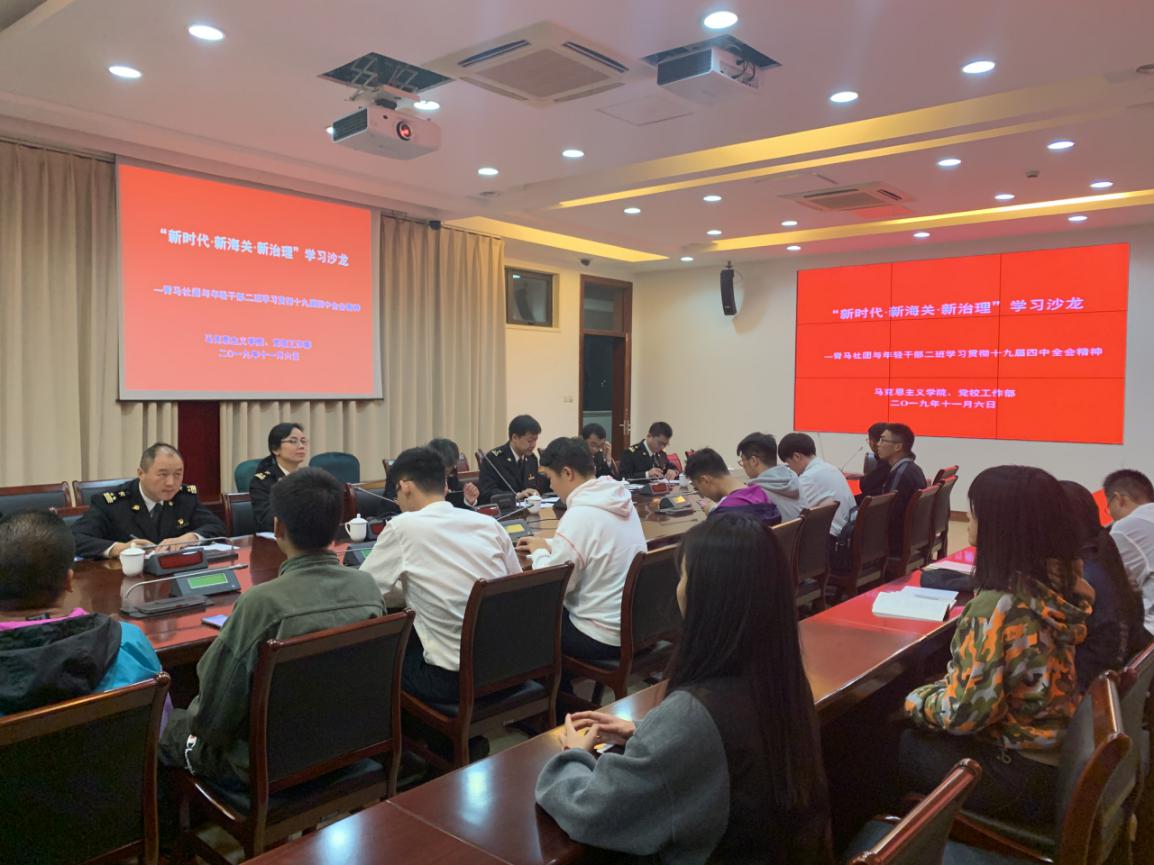 党校工作部程海东老师主持了沙龙活动，共邀请了2019年青年干部党的理论和党性教育研修二班的海关业务专家5人，马克思主义学院老师2人，青年马克思主义社团学生20人参与。学习沙龙分为两个阶段。第一阶段主题为学习十九届四中全会精神。该阶段邀请了太原海关柳春燕、学生代表肖嵚林、学生代表袁先沐、银川海关李国浩等4位同志，分别围绕“四中全会精神解读:把制度优势更好转化为国家治理效能”、“中国特色社会主义制度的显著优势”、“坚持公有制为主体，多种所有制有制共同发展”、“提升海关治理效能”等主题进行交流。大家畅谈了十九届四中全会的历史地位及意义、成果以及自己对十九届四中全会精神的理解。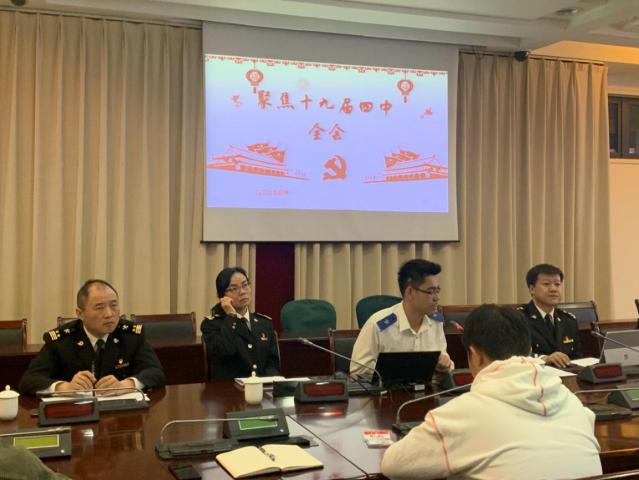 第二阶段主题为提升海关治理体系和治理能力现代化。该阶段邀请了武汉海关周建军、黄埔海关周建明、拱北海关文旻昊等3位同志，分别围绕“新海关与海关制度创新”、“新时代新青年如何提高思想政治水平”、“新时代新青年如何提高业务能力”进行交流。他们结合海关制度创新、营商环境提升、海关关员素质、大学生如何成为合格关员等进行分享，并在学生提问环节答疑解惑，解决了许多海关学子的疑问，同时引导海关学子对自身的未来职业增强荣誉感。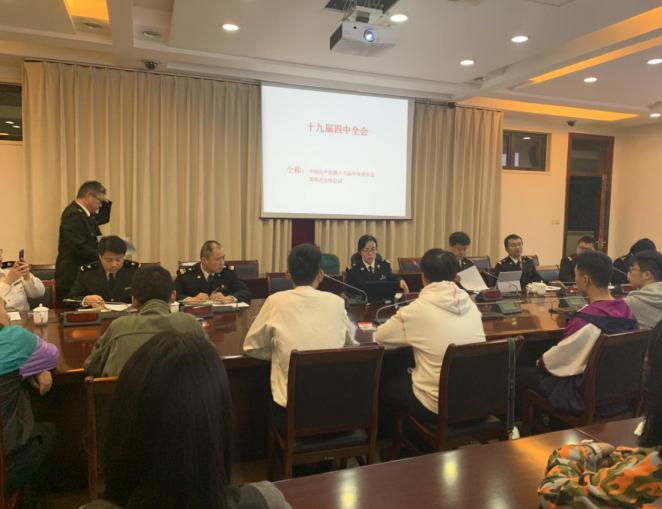 最后，马克思主义学院姚永超教授对本次沙龙进行了点评。他认为本次学习沙龙形式灵活，内容丰富，对青年马克思主义社团活动开展提供了新的形式和载体，希望青马社团学生不断加强理论学习、以史为鉴，“穿越历史的三峡”，未来努力成为“政治坚定、业务精通、令行禁止、担当奉献”的海关人。 